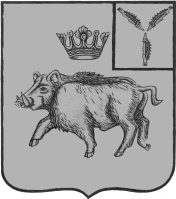 СОВЕТ ДЕПУТАТОВБАРНУКОВСКОГО МУНИЦИПАЛЬНОГО ОБРАЗОВАНИЯБАЛТАЙСКОГО  МУНИЦИПАЛЬНОГО РАЙОНАСАРАТОВСКОЙ ОБЛАСТИСорок пятое  заседание Совета депутатов		третьего созываРЕШЕНИЕ от 05.05.2015 №  87	с. БарнуковкаО досрочном прекращении полномочийдепутата Совета депутатов Барнуковскогомуниципального образования Балтайскогомуниципального района Саратовской области     Рассмотрев заявление Гоголевой Светланы Евгеньевны о досрочном прекращении полномочий депутата Совета депутатов, в соответствии с Федеральным законом от 06.10.2003 №131-ФЗ «Об общих принципах организации местного самоуправления в Российской Федерации», руководствуясь статьями 19 и 27 Устава Барнуковского муниципального  образования Балтайского муниципального района Саратовской области, Совет депутатов Барнуковского муниципального образования Балтайского муниципального района РЕШИЛ:        1. Прекратить досрочно полномочия депутата Совета депутатов Барнуковского муниципального образования  Балтайского муниципального района Саратовской области Гоголевой Светланы Евгеньевны в связи с отставкой по собственному желанию.        2.Настоящее решение вступает в силу со дня его принятия и подлежит официальному опубликованию в районной газете «Родная земля».        3. Контроль за исполнением настоящего решения возложить на постоянную комиссию Совета депутатов Барнуковского муниципального образования по вопросам местного самоуправления.Глава Барнуковскогомуниципального образования                                                     А.А.Медведев